	Palm Beach State School	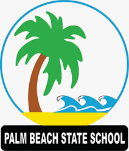 2020 Parent Term Overview – Prep    – Term 1Key Learning Areas – Overview of contentKey Learning Areas – Overview of contentCheckpointsEnglishSoundwaves – Phonics programme; Oral Language Early Years – (OLEY) skills to support language and communication development.                                         Oral Language Program/Speaking Program – each child will have a set day to take home a “Preppie Pouch”. Also a class toy “mascot” will make visits to each child’s home and children will recount this visit to their classmates. Rhyme; Rhyming patterns in words; stories; songs; games to encourage rhyme and rhythm and repetition.Writing: -Variety of Sentences (simple punctuation ie.full stops, spaces, capital letters)Reading:- Pm Level; Early Start;Concepts of Print (see Book Mark in Home Reading Folder)MathematicsNumber: Number - Counting ; read, write and recognise numbers 1 – 10; number songs; games; simple introduction to addition.Measurement and Geometry: Compare objects directly by placing one object against the other; use suitable language for attributes ie. Tall, short, heavy, light, full empty; sort and describe 2D shapes and their attributes; sequencing familiar events in time order etc.; position & movement.Number: - Early StartScienceWeather in our World - In this unit students use their senses to explore and observe the weather in their local environment and learn that we can record our observations using symbols. They observe that weather can change and identify the features that reflect a change in the weather. Students will reflect on the impact of these changes on themselves (clothing, shelter and activities) as well as the impact of daily and seasonal changes on plants and animals. Collection of Work How the Weather affects people and animals.HASS     (Humanities & Social Sciences)All About Me and My Family History: The Prep curriculum focuses on developing students’ understanding of their personal worlds, including their personal and family histories and the places they and their families live in and belong to. The emphasis is on the student’s own history and their own place.  Collection of workPlease bring in Family Photo MUSICMs Lainie Carter –In music this term, preps will learn to participate and build confidence by singing, listening, moving and playing hand percussion instruments.  They will be introduced to the “Palm Beach State School Song” and learn the National Anthem for assembly. We will also be singing in class lots of Nursery Rhymes and counting songs to consolidate knowledge of rhyme, repetition, counting.Ms Lainie Carter –In music this term, preps will learn to participate and build confidence by singing, listening, moving and playing hand percussion instruments.  They will be introduced to the “Palm Beach State School Song” and learn the National Anthem for assembly. We will also be singing in class lots of Nursery Rhymes and counting songs to consolidate knowledge of rhyme, repetition, counting.PEMs Biancca Corpus–This semester students will apply fundamental movement skills to a wide range of physical activities. They will create and sequence simple movement patterns such as bouncing a ball and striking a stationary target with an implement. Lessons develop locomotor and non-locomotor skills to improve the quality of physical performance, supporting participation in individual and group activities.Ms Biancca Corpus–This semester students will apply fundamental movement skills to a wide range of physical activities. They will create and sequence simple movement patterns such as bouncing a ball and striking a stationary target with an implement. Lessons develop locomotor and non-locomotor skills to improve the quality of physical performance, supporting participation in individual and group activities.WellbeingClass and School rules – with a major focus on the “Be Kind” rule. We will also, as a class, establish our classroom rules and routines. We will also learn about aring for ourselves and others with a Program called the “You Can Do It” Programme. This has a strong focus on Social Skills, so we will commence with “Gabby Get-a-long” who helps us to be a good friend.Class and School rules – with a major focus on the “Be Kind” rule. We will also, as a class, establish our classroom rules and routines. We will also learn about aring for ourselves and others with a Program called the “You Can Do It” Programme. This has a strong focus on Social Skills, so we will commence with “Gabby Get-a-long” who helps us to be a good friend.General InformationSchool Term- Tuesday 28/01/2020 - Friday 03/04/2020 Parent Information Session – Powerpoint emailed home Week 3      Parent/Teacher Interviews - Week 10Newsletter – Even Weeks       Assembly (P-2) Odd Weeks         Homework:. Daily “Home Reading” Folder; ICT apps – Literacy Planet and Mathletics; SightwordsLibrary Borrowing: one lesson per week with Miss Lisa ICT Junior Lab – classes can book in a time for the lab each weekSchool Term- Tuesday 28/01/2020 - Friday 03/04/2020 Parent Information Session – Powerpoint emailed home Week 3      Parent/Teacher Interviews - Week 10Newsletter – Even Weeks       Assembly (P-2) Odd Weeks         Homework:. Daily “Home Reading” Folder; ICT apps – Literacy Planet and Mathletics; SightwordsLibrary Borrowing: one lesson per week with Miss Lisa ICT Junior Lab – classes can book in a time for the lab each week        THE ARTS Anna Bassi – Art/Kitchen-Garden This term students are participating in 5 weeks of ART and 5 weeks of GARDENING. During Art students are experimenting and exploring the element of line. Artists like Mondrian and Picasso will be introduced to enhance student knowledge and understanding. Various mediums will be introduced such as pencil, charcoals and inks.Anna Bassi – Art/Kitchen-Garden This term students are participating in 5 weeks of ART and 5 weeks of GARDENING. During Art students are experimenting and exploring the element of line. Artists like Mondrian and Picasso will be introduced to enhance student knowledge and understanding. Various mediums will be introduced such as pencil, charcoals and inks.